ST MICHAEL & ALL ANGELS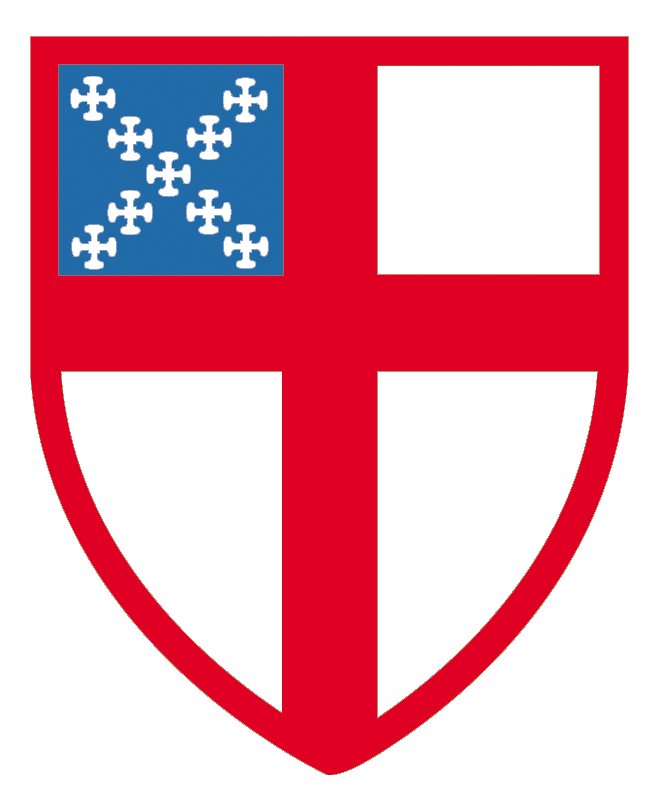 EPISCOPAL CHURCHEIGHTH SUNDAY AFTER PENTECOSTJuly 18, 202110:00 a.m.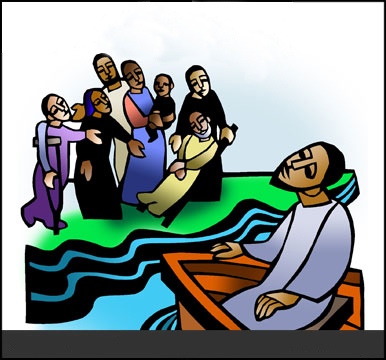 1405 Melvin Street, FL 32301Phone (850) 681-0814Office Hours: Monday to Friday8:00 am – 4:00 pmEmail: office@stmichaelandallangels.orgWebsite: www.stmichaelandallangels.orgFind us on Facebook as well!Follow us onTwitter@SMAA.TallyHOLY EUCHARIST- RITE TWOInstrumental Prelude		Opening prayer		Almighty God, giver of every good gift, we pray that you would look graciously upon the Diocese of Florida, and so guide the minds and hearts of the Nominating Committee as they prayerfully select candidates for the election of the next bishop of this diocese, that we may receive a faithful pastor who will care for your people and equip us for our ministries: Guide also the minds and hearts of the candidates who will come before the Nominating Committee, that this process will be a time of discernment and growth in their lives and ministries; through Jesus Christ our Lord.  AmenProcessional Hymn 		A342 v1, We Gather Together			Kremser1. We gather together to ask the Lord’s blessing;He chastens and hastens his will to make known;The wicked oppressing now cease from distressing.Sing praises to his name; he forgets not his own.THE WORD OF GODThe people standing, the Celebrant says	Blessed be God: Father, Son, and Holy Spirit. 	People	And blessed be his kingdom, now and for ever.	Amen.The Collect for PurityAlmighty God, to you all hearts are open, all desires known, and from you no secrets are hid: cleanse the thoughts of our hearts by the inspiration of your Holy Spirit, that we may perfectly love you, and worthily magnify your holy Name; through Christ our Lord.  Amen.Gloria			Glory to God in the highest, and peace to his people on earth.  Lord God, heavenly King, almighty God and Father, we worship you, we give you thanks, we praise you for your glory.  Lord Jesus Christ, only Son of the Father, Lord God, Lamb of God, you take away the sin of the world; have mercy on us; you are seated at the right hand of the Father receive our prayer.  For you alone are the Holy One, you alone are the Lord, you alone are the Most High, Jesus Christ, with the Holy Spirit, in the glory of God the Father.  Amen.The Celebrant says to the people-1-	The Lord be with you.People	And also with youCelebrant	Let us pray.Collect for the DayAlmighty God, the fountain of all wisdom, you know our necessities before we ask and our ignorance in asking:  Have compassion on our weakness, and mercifully give us those things which for our unworthiness we dare not, and for our blindness we cannot ask; through the worthiness of your Son Jesus Christ our Lord, who lives and reigns with you and the Holy Spirit, one God, now and for ever.  Amen.The LessonsThe people sitA Reading from the Second Book of Samuel  (7:1-14a]Now when the king was settled in his house, and the Lord had given him rest from all his enemies around him, the king said to the prophet Nathan, "See now, I am living in a house of cedar, but the ark of God stays in a tent."  Nathan said to the king, "Go, do all that you have in mind; for the Lord is with you."  But that same night the word of the Lord came to Nathan:  Go and tell my servant David: Thus says the Lord: Are you the one to build me a house to live in?  I have not lived in a house since the day I brought up the people of Israel from Egypt to this day, but I have been moving about in a tent and a tabernacle.  Wherever I have moved about among all the people of Israel, did I ever speak a word with any of the tribal leaders of Israel, whom I commanded to shepherd my people Israel, saying, "Why have you not built me a house of cedar?"  Now therefore thus you shall say to my servant David: Thus says the Lord of hosts: I took you from the pasture, from following the sheep to be prince over my people Israel; and I have been with you wherever you went, and have cut off all your enemies from before you; and I will make for you a great name, like the name of the great ones of the earth.  And I will appoint a place for my people Israel and will plant them, so that they may live in their own place, and be disturbed no more; and evildoers shall afflict them no more, as formerly, from the time that I appointed judges over my people Israel; and I will give you rest from all your enemies. Moreover the Lord declares to you that the Lord will make you a house.  When your days are fulfilled and you lie down with your ancestors, I will raise up your offspring after you, who shall come forth from your body, and I will establish his kingdom.  He shall build a house for my name, and I will establish the throne of his kingdom forever. I will be a father to him, and he shall be a son to me.-2-The Word of the LordPeople                 Thanks be to God.Psalm 89:20-37- (Read responsively by whole verse)20”I have found David my servant;”with my holy oil have I anointed him.21. My hand will hold him fast*and my arm will make him strong.22. No enemy shall deceive him,*nor any wicked man bring him down.23 I will crush his foes before him*and strike down those who hate him.24.My faithfulness and lover shall be with him,*and he shall be victorious through my Name.25. I shall make his dominion extendFrom the Great Sea to the River.26. He will say to me, ‘You are my Father,*my God, and the rock of my salvation.’27 I will make him my firstborn*and higher than the kings of the earth.28. I will keep my love for him for ever,*and my covenant will stand firm for him.29. I will establish his line for ever*and his throne as the days of heaven,” 30. “If his children forsake my lawand do not walk according to my judgments;31. If they break my statutes*and do not keep my commandments;32. I will punish their transgressions with a rod*and their iniquities with the lash;-3-33. But I will not take my love from him,*nor let my faithfulness prove false. 34. I will not break my covenant,*nor change what has gone out of my lips.35. Once for all I have sworn by my holiness;*‘I will not lie to David.36.  His line shall endure for ever*and his throne as the sun before me;37.  It shall stand fast for ever-more like the moon,*the abiding witness in the  sky.’”Glory be to the Father and to the Son and to the Holy Spirit.  As it was in the beginning, is now, and ever shall be, world without end.  Amen. A Reading from Paul’s Second Epistle to the Ephesians(2:11-22)Remember that at one time you Gentiles by birth, called "the uncircumcision" by those who are called "the circumcision"—a physical circumcision made in the flesh by human hands—remember that you were at that time without Christ, being aliens from the commonwealth of Israel, and strangers to the covenants of promise, having no hope and without God in the world.  But now in Christ Jesus you who once were far off have been brought near by the blood of Christ.  For he is our peace; in his flesh he has made both groups into one and has broken down the dividing wall, that is, the hostility between us.  He has abolished the law with its commandments and ordinances, that he might create in himself one new humanity in place of the two, thus making peace, and might reconcile both groups to God in one body through the cross, thus putting to death that hostility through it.  So he came and proclaimed peace to you who were far off and peace to those who were near; for through him both of us have access in one Spirit to the Father.  So then you are no longer strangers and aliens, but you are citizens with the saints and also members of the household of God, built upon the foundation of the apostles and prophets, with Christ Jesus himself as the cornerstone.  In him the whole structure is joined together and grows into a holy temple in the Lord; in whom you also are built together spiritually into a dwelling place for God.The Word of the Lord.People                  Thanks be to God.-4-Gradual Hymn	A426 v1, The Lord Is My Shepherd	Poland1. The Lord is my Shepherd, no want shall I know;I feed in green pastures, safe folded I rest;He leadeth my soul where the still waters flow,Restores me when wandering, redeems when oppressed;Restores me when wandering, redeems when oppressed.The Holy GospelGospeler           The Holy Gospel of our Lord Jesus Christ according to Mark (6:30-34, 53-56)People               Glory to you, Lord Christ.The apostles gathered around Jesus, and told him all that they had done and taught.  He said to them, “Come away to a deserted place all by yourselves and rest a while.”  For many were coming and going, and they had no leisure even to eat. And they went away in the boat to a deserted place by themselves.  Now many saw them going and recognized them, and they hurried there on foot from all the towns and arrived ahead of them. As he went ashore, he saw a great crowd;  and he had compassion for them, because they were like sheep without a shepherd; and he began to teach them many things.  When they had crossed over, they came to land at Gennesaret and moored the boat.  When they got out of the boat, people at once recognized him, and rushed about that whole region and began to bring the sick on mats to wherever they heard he was.  And wherever he went, into villages or cities or farms, they laid the sick in the marketplaces, and begged him that they might touch even the fringe of his cloak; and all who touched it were healed.After the Gospel the Reader says:The Gospel of the Lord.People:           Praise to you, Lord Christ.Sequence Hymn	A426 v2, The Lord Is My Shepherd	Poland2. Through the valley and shadow of death though I stray,Since Thou art my guardian, no evil I fear;Thy rod shall defend me, Thy staff be my stay;No harm can befall with my Comforter near,No harm can befall with my Comforter near.-5-Sermon		The Reverend Hugh ChapmanThe Nicene CreedWe believe in one God, the Father, the Almighty, maker of heaven and earth, of all that is seen and unseen.  We believe in one Lord, Jesus Christ, 	the only Son of God, eternally begotten of the Father, God from God, Light from Light, 	true God from true God, begotten, not made, of one Being with the Father. 	Through him all things were made.  For us and for our salvation he came down from heaven: by the power of the Holy Spirit he became incarnate from the Virgin Mary, and was made man.  For our sake he was crucified under Pontius Pilate; he suffered death and was buried.  On the third day he rose again in accordance with the Scriptures; he ascended into Heaven and is seated at the right hand of the Father.  He will come again in glory to judge the living and the dead, and his kingdom will have no end.  We believe in the Holy Spirit, the Lord, the giver of life, who proceeds from the Father and the Son. With the Father and the Son he is worshiped and glorified. He has spoken through the Prophets. 	We believe in one holy catholic and apostolic Church.  We acknowledge one baptism for the forgiveness of sins. We look for the  resurrection of the dead, and the life of the world to come.  Amen.Prayers of the People Form VIIn peace, we pray to you, Lord God.SilenceFor all people in their daily life and work;For our families, friends, and neighbors, and for those who are alone.For this community, the nation, and the world;For all who work for justice, freedom, and peace.For the just and proper use of your creation;For the victims of hunger, fear, injustice, and oppression.For all who are in danger, sorrow, or any kind of trouble;For those who minister to the sick, the friendless, and the needy.For the peace and unity of the Church of God;-6-For all who proclaim the Gospel, and all who seek the Truth.For Michael our Presiding Bishop, Samuel, our Bishop, Hugh our Rector, and for all Bishops and all other Ministers;For all who serve God in his Church.For those in this congregation who are sick and homebound as well as those who are in need of prayers and healing:For those at home:Fr. Laughton Thomas, Rosalyn Greene, Ella Woodbury, Sam Oliver Sr., James Manning, Toni Jarmon, Rev. Leslie R. White, Rev. Ralph Griffith, Leonel Jones, Charles Walton, Joan Jackson Taylor, Howard Vincent Lewis, Franklyn Bramble, Christine Seymour, Mary Ann Nottage, Kove Lawson, Cynthia Holland, Genevie Vaughn,  Margaret Edwards, Harriet Bowen, Livy Hitchcock. Sheila Gonzales.For those in the care of the Doctor:Joycelyn Stephens, Jo Ann Robinson, Williemae Jackson, Lauren Sapp, Dr. Derek Spencer, Marva Davis,  Delores Brown, Hattie Olivia Scott, Alexis Shermise Brown, Jasmine Hartin, Shevette Newkirk,  Rudolph & Marva Griffith, Delois Abraham, Stella Harris, Pamelia Harris Williams, Klcey Scott, Erica Scott, Renrick Alleyne, Jeffery Adams, Mayleen Rosheuvel, Ena Mason, Darlene Sheppard, Merrick Winston Edwards, Devonia Sears, Landon Dyre, Brittany Lee, Fr. William Guthrie, Herma Watson Taylor, Fred Hickman, Barbara Gruden, Carolyn Allen, Lamar Nottage, Cn. Nelson Pinder, Pennela Chapman, Camilla Stapleton, Elijah Malone, Carl Maxwell, Fr. Ranfurly Brown.and Genevieve Chapman.For those on the front lines in the fight against the Coronavirus Pandemic:Especially all doctors, nurses, scientists, and our own, Dr. Shaun Laurie, Dr. Nwamaka Onyeozili, Dr. Ross Howard McMillan, Dr. Ciara Grayson, Dr. Alaine Sharpe, Zuri A. White and Cheston Williams.For those in the Military:Linzie Bogan ll, Clark Bogan, Brianne Edwards, Vashti Thompson, Thandi Williams and you may add your own .we pray to you, O Lord.SilenceHear us, Lord;For your mercy is great.We thank you, Lord, for all the blessings of this life.-7-SilenceThe People may add their own thanksgivingsWe will exalt you, O God our King;And praise your Name for ever and ever.We pray for all who have died, that they may have a place in your eternal kingdomSilenceLord, let your loving-kindness be upon them;Who put their trust in you.We pray to you also for the forgiveness of our sins. Silence may be kept.Leader and PeopleHave mercy upon us, most merciful Father; in your compassion forgive us our sins, knownand unknown, things done and left undone; and so uphold us by your Spirit that we may live and serve you in newness of life, to the honor and glory of your Name; through Jesus Christ our Lord. Amen.The Celebrant saysAlmighty God have mercy on you, forgive you all your sins through our Lord Jesus Christ, strengthen you in all goodness, and by the power of the Holy Spirit keep you in eternal life.  Amen.The Celebrant then says to the people	The peace of the Lord be always with you.People	And also with you.The Peace	A498, Peace, perfect peace 	Pax Tecum1.  Peace, perfect peace, in this dark world of sin?The blood of Jesus whispers peace within.2.  Peace, perfect peace, by thronging duties pressed?To do the will of Jesus, this is rest.3.  Peace, perfect peace, death shadowing us and ours?4.  Peace, perfect peace, our future all unknown?5.  It is enough: earth’s struggles soon shall  ease,and Jesus call to heaven’s perfect peace.-8-Offertory	Organ InterludeDoxology	A650, Praise God from Whom All Blessings Flow	HattonPraise God, from whom all blessings flow; praise him, all creatures here below; praise him above, ye heavenly host: praise Father, Son and Holy Ghost.  Amen. Presentation of the Offering – prayer to be saidFather, we offer you these gifts which you have given us; this bread, this wine, this money.  With them we offer ourselves, our lives, and our work, to become through your Holy Spirit, a reasonable, holy and lively sacrifice.  As this bread and wine become the Body and Blood of Christ, so may we and all your people become channels of your love; through the same Christ our Lord.  Amen.The Great ThanksgivingEucharistic Prayer A (remain standing)		Celebrant	The Lord be with you.People	And also with you.Celebrant	Lift up your hearts.People	We lift them to the LordCelebrant	Let us give thanks to the Lord our God.People	It is right to give him thanks and praise.The Celebrant proceedsIt is right, and a good and joyful thing, always and everywhere to give thanks to you, Father Almighty, Creator of heaven and earth. Therefore we praise you, joining our voices with Angels and Archangels and with all the company of heaven, who forever sing this hymn to proclaim the glory of your Name.Celebrant and People-9-Sanctus											Holy, holy, holy Lord, Lord God of power and might, heaven and earth are full of your glory.Hosanna in the highest.  Blessed is he who comes in the name of the Lord. Hosanna in the highest.(The people stand or kneel)Celebrant continuesHoly and gracious Father: In your infinite love you made us for yourself; and, when we had fallen into sin and become subject to evil and death, you, in your mercy sent Jesus Christ, your only and eternal Son, to share our human nature, to live and die as one of us, to reconcile us to you, the God and Father of all. He stretched out his arms upon the cross, and offered himself, in obedience to your will, a perfect sacrifice for the whole world. On the night he was handed over to suffering and death, our Lord Jesus Christ took bread; and when he had given thanks to you, he broke it, and gave it to his disciples, and said, “Take, eat: This is my Body, which is given for you. Do this for the remembrance of me.” After supper he took the cup of wine; and when he had given thanks, he gave it to them, and said, “Drink this, all of you: This is my Blood of the new Covenant, which is shed for you and for many for the forgiveness of sins. Whenever you drink it, do this for the remembrance of me.”Therefore we proclaim the mystery of faith:Celebrant and People Christ has died. Christ is risen. Christ will come again. The Celebrant continuesWe celebrate the memorial of our redemption, O Father, in this sacrifice of praise and thanksgiving. Recalling his death, resurrection, and ascension, we offer you these gifts.Sanctify them by your Holy Spirit to be for your people the Body and Blood of your Son, the holy food and drink of new and unending life in him. Sanctify us also that we may faithfully receive this holy Sacrament, and serve you in unity, constancy, and peace; and at the last day bring us with all your saints into the joy of your eternal kingdom. All this we ask through your Son Jesus Christ. By him, and with him, and in him, in the unity of the Holy Spirit all honor and glory is yours, Almighty Father, now and for ever. Amen.-10-And now, as our Savior Christ has taught us, we are bold to say,The Lord’s PrayerOur Father, which art in heaven, hallowed be thy Name, thy kingdom come, thy will be done, on earth as it is in heaven.  Give us this day our daily bread. And forgive us our trespasses, as we forgive those who trespass against us.  And lead us not into temptation, but deliver us from evil.  For thine is the kingdom, and the power and the glory, forever and ever.  Amen	The Breaking of the Bread		Christ our Passover is sacrificed for us;Therefore let us keep the feast.   Facing the people, the Celebrant says the following InvitationThe Gifts of God for the People of God. Take them in remembrance that Christ died for you, and feed on him in your hearts by faith, with thanksgiving.Communion Hymn    A395 v1-2, I Love the Lord				 Smallwood1. I love the Lord, who heard my cryand pitied ev’ry groan.Long as I live and troubles rise,I’ll hasten to God’s throne.2. I love the Lord, who heard my cryand chased my grief a-way.O let my heart no more despair while I have breath to pray.Meditation Hymn		Musical Interlude	Post Communion PrayerEternal God, heavenly Father, you have graciously accepted us as living members of your Son our Savior Jesus Christ, and you have fed us with spiritual food in the Sacrament of his Body and Blood.  Send us now into the world in peace, and grant us strength and courage to love and serve you with gladness and singleness of heart; through Christ our Lord.  Amen.-11-The BlessingAnnouncementsRecessional Hymn	A424 v1&2, Savior, Like a Shepherd Lead Us		Bradbury1. Savior, like a shepherd lead us,Much we need Thy tender care;In Thy pleasant pastures feed us,For our use Thy folds prepare:Blessèd Jesus, blessèd Jesus,Thou hast bought us, Thine we are;Blessèd Jesus, blessèd Jesus,Thou hast bought us, Thine we are.2. We are Thine, do Thou befriend us,Be the guardian of our way;Keep Thy flock, from sin defend us,Seek us when we go astray:Blessèd Jesus, blessèd Jesus,Hear, O hear us when we pray;Blessèd Jesus, blessèd Jesus,Hear, O hear us when we pray.DismissalCelebrant	Go in Peace to love and serve the Lord.People		Thanks be to God.Postlude-12-WELCOME TO ST. MICHAEL AND ALL ANGELSWe extend a warm welcome to our guests. Thank you for worshipping with us today. If you are without a church home, we invite you to join our church family. Please sign the guest register, include your home address, phone number and, if you would like to receive the monthly newsletter, news of special events and other happenings, please also add your e-mail address.OUR VISION is to be a cornerstone for serving the spiritual needs of the greater Tallahassee community, extending an eternal invitation to join our caring parish and to enrich the spiritual life of all people as we journey with Christ.OUR MISSION is to experience the Gospel of Jesus Christ by feeding the mind, body and spirit of our community in fellowship and service. HOLY COMMUNION:  All baptized Christians are encouraged to receive the real and living presence of Christ in Holy Communion. To receive the Bread, extend your hands upward, palms crossed. When receiving the Wine, please guide the chalice as it is offered. If you prefer, you may leave the Bread on your palm for the person administering the chalice to dip into the Wine and place on your tongue. All persons are welcome to give thanks for God’s blessings at the altar rail, simply crossing your arms at the wrist with fingertips extending upward towards your shoulders.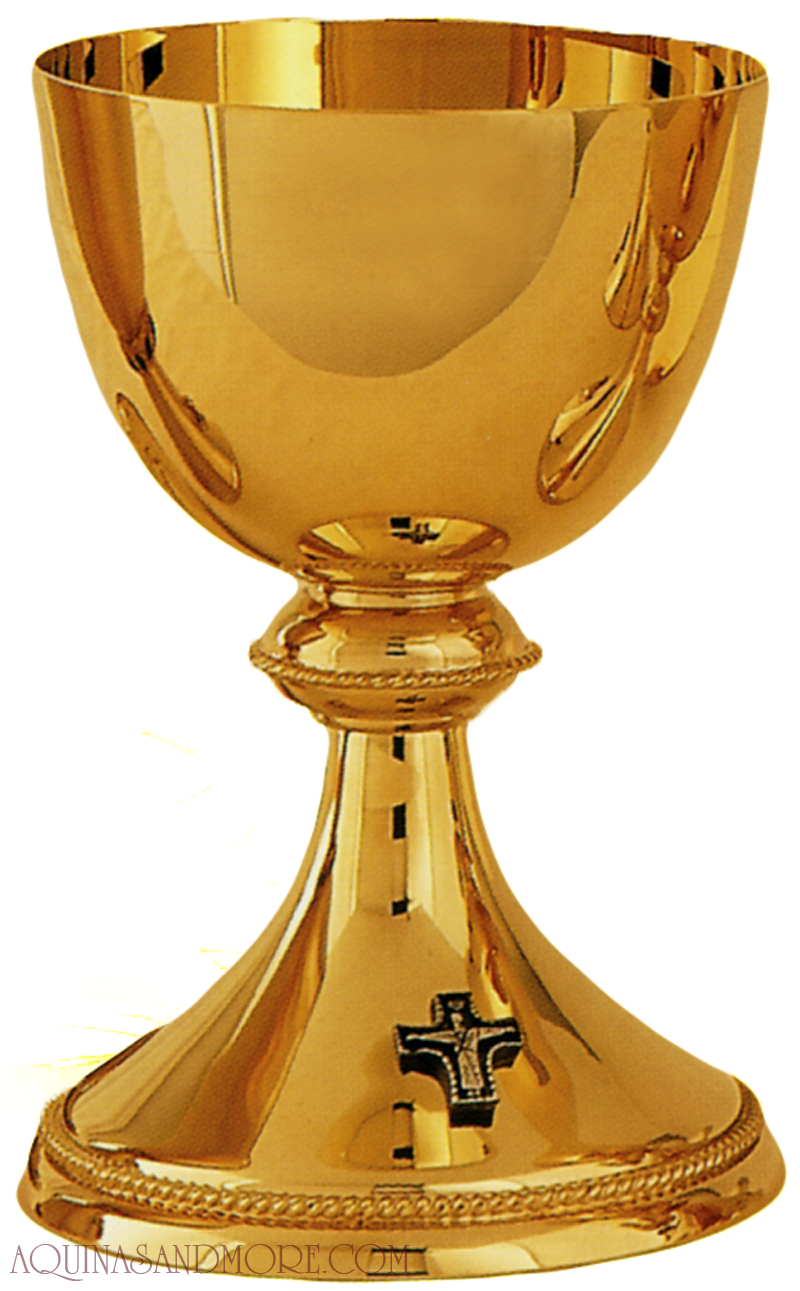 HAPPY BIRTHDAY/ANNIVERSARY TO OUR CHURCH FAMILY! Linzie & Yolanda Bogan (7/20), Ronald & Herma Taylor (7/22),Anthony & Chenee Lewinson (7/23), Dourest Robinson (7/24).Birthday PrayerWatch over thy children, O Lord, as their days increase; bless and guide them wherever they may be.  Strengthen them when they stand; comfort them when discouraged or sorrowful; raise them up if they fall; and in their hearts may thy peace, which passeth understanding, abide all the days of their lives; through Jesus Christ our Lord.  Amen.Anniversary PrayerGod our Father, who made men and women to live together in families: we pray that marriage may be held in honor; that husbands and wives may live together faithfully, according to their vows; and that members of every family may grow in mutual love and understanding.  In courtesy and kindness, so that they may bear one another’s burdens and so fulfill the law of Christ; for His name’s sake.  Amen.-13-From the Rector’s DeskHow's Your Humility Going?-14-Humble Yourself Through DisciplineThe Sixth of Six GROWTH practices: Go, Read, Obey, Witness, Trust, Humble YourselfDuring the Pandemic, I would drive by a house that had a yard announcing, “I Am A Health Care Hero.”  What an odd thing to boast about. Real heroes don’t brag.  Certainly, front-line health providers were heroes, especially in the earlier stages of caring for Covid patients.  But it’s like combat veterans whose bravery was recognized by a medal, like the Silver Star or the Medal of Honor.  Many awardees discuss how uncomfortable they are for being singled out among others who fought in the same situation. Most put their medals away rather than brag about them.So it is with humility. Humble people don’t go around bragging about how humble they are.  That’s a fundamental contradiction.  True humility is not something you can accomplish on your own.  It is an attitude that comes from within.  What you can do is work on keeping yourself humble.  You can choose a discipline for that purpose.Mother Theresa did not seek fame. It found her when American Malcolm Muggeridge discovered her and her ministry during a personal spiritual journey of his own.  He featured her in his 1969 documentary Something Beautiful for God.  She was always uncomfortable with the attention, which included being awarded the Nobel Prize.  True saints are quite content to live in humble obscurity.  It is up to others to exalt them for the purpose of inspiring others.For Christians, the fundamental motivation is explained to the Philippians by Paul with this encouragement to imitate Christ’s humility.  Jesus “gave up His equality with God and took on the lowly nature as a human.  Being found in appearance as a man he humbled himself and became obedient to death.: We do know that such humility was a struggle for Jesus because he prayed to his Father to lift the burden of dying to redeem humans.  Once this task was done, God exalted him to the highest place.Would others consider you to be a humble person? What is it that humbles you?Pastor David LueckeSPECIAL PRAYERSPrayer for the Hurricane SeasonAlmighty and everlasting God, Lord of Heaven and Earth: Grant unto us thy suppliant people, protection against hurricanes, earthquakes, and other calamities; that in tranquility of weather we may rejoice in the comfort we desire and may always make right us of thy bountiful goodness through Jesus Christ our Lord.  Amen.Capital Campaign Prayer Most gracious Lord Jesus Christ and generous source of all abundance, in gratitude we invite you to expand our hearts as we seek to increase and improve this place of worship, peace, healing, forgiveness, outreach, service and fellowship.  May all who enter here be restored and strengthened on their journey of faith.  Guide us Heavenly Father, that we may make manifest your vision of a beloved and enlightened church and community, and be a shining example of the living presence of the Holy Spirit.  May we and our Capital Campaign be a channel of God’s abundant grace.  Through Jesus Christ our Lord we pray.  Amen. Collect for the Coronavirus PandemicAlmighty God, Heavenly Healer, we bring to you all who are affected by our present pandemic; for the infirm and infected, the anxious and afraid.  By your power defend us and heal us.  Let us see one another not as vectors of infection, but at opportunities for love and service, for the sake of your Son Jesus Christ our Lord.  Amen.Suggested daily Readings for Season after Pentecost: July 19 to July24.Mon.		Joshua 7:1-13			Psalm 41, 52		Matt. 26:36-46Tue.		Joshua 8:1-22			Psalm. 45		Matt. 26:47-56Wed.		Joshua 8:30-35		Psalm 119:49-72	Matt. 26:57-68Thurs.		Joshua 9:3:21			Psalm 50		Matt. 26:69-75Fri.		Joshua 9:22-10:15		Psalm 40, 45		Matt. 27:1-10Sat.		Joshua 23:1-16		Psalm 55		Matt. 27:11-23 -15-